Avondgebeden op Twitter en Facebook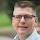 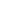 Mijn #avondgebed voor wie strijdt en worsteltmet het levenmet het verledenmet onrecht en tragiekmet de vraag hoe verder?met de vraag: waar bent U dan God?In hemelsnaamdat wij in ons strijden en worstelennooit uit Uw hand vallenom Uw naamover ons levenMijn #avondgebed voor hulpverlenersdie altijd weer paraat staanpolitie, brandweer, ambulancebaken van rustin tijden van verbijstering of paniekstandvastig en doortastendop momenten dat de grond schudtdragers van hoopals het uur duister isook deze nacht weerom Uw zegenMijn #avondgebed voor onze aardezoveel kostbaarderdan het duurste kunstwerkzoveel weerlozerdan welk schilderij dan ookom besef van urgentieom mensen die durven kiezenvoor de natuurvoor de generaties die komenom Uw beschuttingvoor wie strijdt voor het milieuom Uw zegenMijn #avondgebed voor wie zoektvraagt, twijfelt en worsteltom innerlijke rust vragen aan te gaanom ruimte vrede te sluitenmet verloren zekerhedenzonder nieuwe antwoordenvoor wie iets opdeedvluchtig ongrijpbaarof krachtigaan Uom Uw bemoedigingop de weg naar het levenMijn #avondgebed voor wie vandaageen ander tot in de diepte uitluisterdeen zo adem gafvoor wie misschien zo lang alin alle stilteeen steunpilaar isen die ander draagtvoorbij de nachtvoor wie als een merelin het holst van de nachtde ochtend wakker roeptom Uw vredeMijn #avondgebed voor wie het levenzomaar ineensingrijpend veranderd is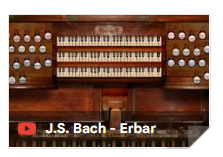 voor wie het ondenkbare te horen kreegen een weg moet zoekentussen de herinneringen van wat wasen de toekomst die er hier niet zal zijnin de wirwar van vandaagom Uw ontferminghttps://www.youtube.com/watch?v=AWgOK6OUQwA
Mijn #avondgebed voor wie op weg gingnog een vluchtige kuseen snelle zwaaieen vrolijke lach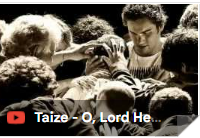 maar nooit aankwam                   voor wie achterblijftmet duizend vrageneen gat in het hartterwijl de zon gedoofd isom Uw ontferminghttps://www.youtube.com/watch?v=LKyU5BIlxc0Mijn #avondgebed voor wie verlangtnaar een thuiseen veilige plaatsbeschuttingwarmtevoor wie dak- en thuisloos isom een bewogen medemensen uitzicht op een oplossingvoor wie huis en haard verlieten al jarenlang vast zitaan de randen van Europaom toekomstom Uw ontfermingMijn #avondgebed voor wie opziet tegen de nachtomdat in de stiltehet missen hoorbaar wordthet donkerruimte geeft aan angstenen de nachteindeloos duurtterwijl de dagde zwaarte van gemisaan het licht brengtom sterren in het duisterom een lied van hoopom Uw ontfermingMijn #avondgebed voor wie de liefde deeldenmaar nu vervreemd geraakt zijn van elkaarelkaars taal niet meer sprekenvoor wie in de relatie eenzaam is gewordenvoor wie zich niet langer veilig voeltvoor wie zo verlangtmaar het hart niet meer kan bereikenom Uw ontfermingMijn #avondgebed voor wie werkt in de zorgengelen in de nachtzo vaakeen baken van rustin tijden van chaosziekte en angstdie ondanks de steeds maar toenemende drukmet liefdevolle zorgzaamheidzich ontfermen over patiënten en hun naastenom Uw bemoedigingom Uw zegenMijn #avondgebed voor wie strijdt
voor gerechtigheid
voor wie zich 's nachts hult
in de mantel van verdriet
en tranen van machteloosheid en pijn
om onrecht
tot dagelijks brood zijn
voor wie niets anders heeft
dan koppig verzet
om recht te doen
aan wie gemist wordt
om Uw bemoedigingMijn #avondgebed voor wie snakt naar ademvoor wie al zo lang uitgeput isvoor wie zo graag wilmaar steeds weerwordt teruggeworpendoor beperkingen van het lichaamom hoop tegen de klippen opom geloof dat betekenisniet samenvalt met wat je kanmaar met je bentom Uw liefdeMijn #avondgebed voor geloofsgemeenschappendie aan een nieuw seizoen beginnendat initiatieven en activiteitenmogen bijdragenaan groei in verbondenheid met Godaan groei in onderlinge verbondenheidaan verlangen om samenmet andere geloofsgemeenschappente bouwen aan Gods RijkMijn #avondgebed nu de zon is ondergegaande donkere nacht zich uitspreidten schaduwen van het duisterangsten en eenzaamheidzomaar wakker kunnen schuddenin hoofd en hartom de mereldie in het holst van de nachtde morgen in herinnering zingtom de beschuttingvan Uw engelenMijn #avondgebed voor wie vertoeftop de rand van de eeuwigheidhet leven losgelatengeliefden die moeten loslatenmaar nooituit de handen van Goddie in leven en stervenons nabij isen thuis brengtom Uw beschuttende vleugelsvoor wie achterblijft en rouwtom Uw nabijheidMijn #avondgebed voor wie de nacht ingaatmet een knoop in de maagvanwege financiële zorgenvanwege lijden aan onrechtvanwege ziektevanwege het missen van geliefdenverloren aan de dood of aan het levenvoor wie de toekomstdonker en dreigend isom Uw beschuttingom rechtMijn #avondgebed voor wie ook in de nacht waaktvoor politie brandweer en ambulancealtijd bereikbaar en beschikbaareen baken van rustin angstige situatiesdie een stap naar voren zettenwaar anderen terugdeinzenen alles op alles zettenom levens te reddenom Uw beschuttingMijn #avondgebed voor peutersdie met vrolijk enthousiasmede werelden het leven ontdekkenmet vallen en opstaansoms met de schrik vrijen tranensoms ook zomaarop de rand van het levenvoor een peutergevallenziekenhuisen nu de spannende tijd van herstelom Uw engelen rondom haarMijn #avondgebed voor wie deze nachtin een ziekenhuis verblijfteen ongelukkige valeen levensbedreigende ziekteeen infarcthet leven neemt een wendingen scheert langs dat dalvan de schaduw van de doodom Uw beschuttingvoor artsen en verpleegkundigenom Uw zegenUw krachtMijn #avondgebed voor wie vannachtrondzwerfteen bank deeltin een opvang slaaptvoor wie zo verlangt naar een eigen plekjeeen thuisvrij van zorgenruimte voor toekomstvoor jongerendie dak- en thuisloos zijnom woede om dit onrechtom bewogenheidom Uw beschutting deze nachtMijn #avondgebed voor wie strijdt en worsteltmet het levenmet het verledenmet onrecht en tragiekmet de vraag hoe verder?met de vraag: waar bent U dan God?In hemelsnaamdat wij in ons strijden en worstelennooit uit Uw hand vallenom Uw naamover ons levenMijn #avondgebed voor hulpverlenersdie altijd weer paraat staanpolitie, brandweer, ambulancebaken van rustin tijden van verbijstering of paniekstandvastig en doortastendop momenten dat de grond schudtdragers van hoopals het uur duister isook deze nacht weerom Uw zegenMijn #avondgebed voor onze aardezoveel kostbaarderdan het duurste kunstwerkzoveel weerlozerdan welk schilderij dan ookom besef van urgentieom mensen die durven kiezenvoor de natuurvoor de generaties die komenom Uw beschuttingvoor wie strijdt voor het milieuom Uw zegenMijn #avondgebed voor wie zoektvraagt, twijfelt en worsteltom innerlijke rust vragen aan te gaanom ruimte vrede te sluitenmet verloren zekerhedenzonder nieuwe antwoordenvoor wie iets opdeedvluchtig ongrijpbaarof krachtigaan Uom Uw bemoedigingop de weg naar het levenMijn #avondgebed voor wie vandaageen ander tot in de diepte uitluisterdeen zo adem gafvoor wie misschien zo lang alin alle stilteeen steunpilaar isen die ander draagtvoorbij de nachtvoor wie als een merelin het holst van de nachtde ochtend wakker roeptom Uw vredeMijn #avondgebed voor wie het levenzomaar ineensingrijpend veranderd isvoor wie het ondenkbare te horen kreegen een weg moet zoekentussen de herinneringen van wat wasen de toekomst die er hier niet zal zijnin de wirwar van vandaagom Uw ontferminghttps://www.youtube.com/watch?v=AWgOK6OUQwA
Mijn #avondgebed voor wie op weg gingnog een vluchtige kuseen snelle zwaaieen vrolijke lachmaar nooit aankwam                   voor wie achterblijftmet duizend vrageneen gat in het hartterwijl de zon gedoofd isom Uw ontferminghttps://www.youtube.com/watch?v=LKyU5BIlxc0Mijn #avondgebed voor wie verlangtnaar een thuiseen veilige plaatsbeschuttingwarmtevoor wie dak- en thuisloos isom een bewogen medemensen uitzicht op een oplossingvoor wie huis en haard verlieten al jarenlang vast zitaan de randen van Europaom toekomstom Uw ontfermingMijn #avondgebed voor wie opziet tegen de nachtomdat in de stiltehet missen hoorbaar wordthet donkerruimte geeft aan angstenen de nachteindeloos duurtterwijl de dagde zwaarte van gemisaan het licht brengtom sterren in het duisterom een lied van hoopom Uw ontfermingMijn #avondgebed voor wie de liefde deeldenmaar nu vervreemd geraakt zijn van elkaarelkaars taal niet meer sprekenvoor wie in de relatie eenzaam is gewordenvoor wie zich niet langer veilig voeltvoor wie zo verlangtmaar het hart niet meer kan bereikenom Uw ontfermingMijn #avondgebed voor wie werkt in de zorgengelen in de nachtzo vaakeen baken van rustin tijden van chaosziekte en angstdie ondanks de steeds maar toenemende drukmet liefdevolle zorgzaamheidzich ontfermen over patiënten en hun naastenom Uw bemoedigingom Uw zegenMijn #avondgebed voor wie strijdt
voor gerechtigheid
voor wie zich 's nachts hult
in de mantel van verdriet
en tranen van machteloosheid en pijn
om onrecht
tot dagelijks brood zijn
voor wie niets anders heeft
dan koppig verzet
om recht te doen
aan wie gemist wordt
om Uw bemoedigingMijn #avondgebed voor wie snakt naar ademvoor wie al zo lang uitgeput isvoor wie zo graag wilmaar steeds weerwordt teruggeworpendoor beperkingen van het lichaamom hoop tegen de klippen opom geloof dat betekenisniet samenvalt met wat je kanmaar met je bentom Uw liefdeMijn #avondgebed voor geloofsgemeenschappendie aan een nieuw seizoen beginnendat initiatieven en activiteitenmogen bijdragenaan groei in verbondenheid met Godaan groei in onderlinge verbondenheidaan verlangen om samenmet andere geloofsgemeenschappente bouwen aan Gods RijkMijn #avondgebed nu de zon is ondergegaande donkere nacht zich uitspreidten schaduwen van het duisterangsten en eenzaamheidzomaar wakker kunnen schuddenin hoofd en hartom de mereldie in het holst van de nachtde morgen in herinnering zingtom de beschuttingvan Uw engelenMijn #avondgebed voor wie vertoeftop de rand van de eeuwigheidhet leven losgelatengeliefden die moeten loslatenmaar nooituit de handen van Goddie in leven en stervenons nabij isen thuis brengtom Uw beschuttende vleugelsvoor wie achterblijft en rouwtom Uw nabijheidMijn #avondgebed voor wie de nacht ingaatmet een knoop in de maagvanwege financiële zorgenvanwege lijden aan onrechtvanwege ziektevanwege het missen van geliefdenverloren aan de dood of aan het levenvoor wie de toekomstdonker en dreigend isom Uw beschuttingom rechtMijn #avondgebed voor wie ook in de nacht waaktvoor politie brandweer en ambulancealtijd bereikbaar en beschikbaareen baken van rustin angstige situatiesdie een stap naar voren zettenwaar anderen terugdeinzenen alles op alles zettenom levens te reddenom Uw beschuttingMijn #avondgebed voor peutersdie met vrolijk enthousiasmede werelden het leven ontdekkenmet vallen en opstaansoms met de schrik vrijen tranensoms ook zomaarop de rand van het levenvoor een peutergevallenziekenhuisen nu de spannende tijd van herstelom Uw engelen rondom haarMijn #avondgebed voor wie deze nachtin een ziekenhuis verblijfteen ongelukkige valeen levensbedreigende ziekteeen infarcthet leven neemt een wendingen scheert langs dat dalvan de schaduw van de doodom Uw beschuttingvoor artsen en verpleegkundigenom Uw zegenUw krachtMijn #avondgebed voor wie vannachtrondzwerfteen bank deeltin een opvang slaaptvoor wie zo verlangt naar een eigen plekjeeen thuisvrij van zorgenruimte voor toekomstvoor jongerendie dak- en thuisloos zijnom woede om dit onrechtom bewogenheidom Uw beschutting deze nachtMijn #avondgebed voor wie strijdt en worsteltmet het levenmet het verledenmet onrecht en tragiekmet de vraag hoe verder?met de vraag: waar bent U dan God?In hemelsnaamdat wij in ons strijden en worstelennooit uit Uw hand vallenom Uw naamover ons levenMijn #avondgebed voor hulpverlenersdie altijd weer paraat staanpolitie, brandweer, ambulancebaken van rustin tijden van verbijstering of paniekstandvastig en doortastendop momenten dat de grond schudtdragers van hoopals het uur duister isook deze nacht weerom Uw zegenMijn #avondgebed voor onze aardezoveel kostbaarderdan het duurste kunstwerkzoveel weerlozerdan welk schilderij dan ookom besef van urgentieom mensen die durven kiezenvoor de natuurvoor de generaties die komenom Uw beschuttingvoor wie strijdt voor het milieuom Uw zegenMijn #avondgebed voor wie zoektvraagt, twijfelt en worsteltom innerlijke rust vragen aan te gaanom ruimte vrede te sluitenmet verloren zekerhedenzonder nieuwe antwoordenvoor wie iets opdeedvluchtig ongrijpbaarof krachtigaan Uom Uw bemoedigingop de weg naar het levenMijn #avondgebed voor wie vandaageen ander tot in de diepte uitluisterdeen zo adem gafvoor wie misschien zo lang alin alle stilteeen steunpilaar isen die ander draagtvoorbij de nachtvoor wie als een merelin het holst van de nachtde ochtend wakker roeptom Uw vredeMijn #avondgebed voor wie het levenzomaar ineensingrijpend veranderd isvoor wie het ondenkbare te horen kreegen een weg moet zoekentussen de herinneringen van wat wasen de toekomst die er hier niet zal zijnin de wirwar van vandaagom Uw ontferminghttps://www.youtube.com/watch?v=AWgOK6OUQwA
Mijn #avondgebed voor wie op weg gingnog een vluchtige kuseen snelle zwaaieen vrolijke lachmaar nooit aankwam                   voor wie achterblijftmet duizend vrageneen gat in het hartterwijl de zon gedoofd isom Uw ontferminghttps://www.youtube.com/watch?v=LKyU5BIlxc0Mijn #avondgebed voor wie verlangtnaar een thuiseen veilige plaatsbeschuttingwarmtevoor wie dak- en thuisloos isom een bewogen medemensen uitzicht op een oplossingvoor wie huis en haard verlieten al jarenlang vast zitaan de randen van Europaom toekomstom Uw ontfermingMijn #avondgebed voor wie opziet tegen de nachtomdat in de stiltehet missen hoorbaar wordthet donkerruimte geeft aan angstenen de nachteindeloos duurtterwijl de dagde zwaarte van gemisaan het licht brengtom sterren in het duisterom een lied van hoopom Uw ontfermingMijn #avondgebed voor wie de liefde deeldenmaar nu vervreemd geraakt zijn van elkaarelkaars taal niet meer sprekenvoor wie in de relatie eenzaam is gewordenvoor wie zich niet langer veilig voeltvoor wie zo verlangtmaar het hart niet meer kan bereikenom Uw ontfermingMijn #avondgebed voor wie werkt in de zorgengelen in de nachtzo vaakeen baken van rustin tijden van chaosziekte en angstdie ondanks de steeds maar toenemende drukmet liefdevolle zorgzaamheidzich ontfermen over patiënten en hun naastenom Uw bemoedigingom Uw zegenMijn #avondgebed voor wie strijdt
voor gerechtigheid
voor wie zich 's nachts hult
in de mantel van verdriet
en tranen van machteloosheid en pijn
om onrecht
tot dagelijks brood zijn
voor wie niets anders heeft
dan koppig verzet
om recht te doen
aan wie gemist wordt
om Uw bemoedigingMijn #avondgebed voor wie snakt naar ademvoor wie al zo lang uitgeput isvoor wie zo graag wilmaar steeds weerwordt teruggeworpendoor beperkingen van het lichaamom hoop tegen de klippen opom geloof dat betekenisniet samenvalt met wat je kanmaar met je bentom Uw liefdeMijn #avondgebed voor geloofsgemeenschappendie aan een nieuw seizoen beginnendat initiatieven en activiteitenmogen bijdragenaan groei in verbondenheid met Godaan groei in onderlinge verbondenheidaan verlangen om samenmet andere geloofsgemeenschappente bouwen aan Gods RijkMijn #avondgebed nu de zon is ondergegaande donkere nacht zich uitspreidten schaduwen van het duisterangsten en eenzaamheidzomaar wakker kunnen schuddenin hoofd en hartom de mereldie in het holst van de nachtde morgen in herinnering zingtom de beschuttingvan Uw engelenMijn #avondgebed voor wie vertoeftop de rand van de eeuwigheidhet leven losgelatengeliefden die moeten loslatenmaar nooituit de handen van Goddie in leven en stervenons nabij isen thuis brengtom Uw beschuttende vleugelsvoor wie achterblijft en rouwtom Uw nabijheidMijn #avondgebed voor wie de nacht ingaatmet een knoop in de maagvanwege financiële zorgenvanwege lijden aan onrechtvanwege ziektevanwege het missen van geliefdenverloren aan de dood of aan het levenvoor wie de toekomstdonker en dreigend isom Uw beschuttingom rechtMijn #avondgebed voor wie ook in de nacht waaktvoor politie brandweer en ambulancealtijd bereikbaar en beschikbaareen baken van rustin angstige situatiesdie een stap naar voren zettenwaar anderen terugdeinzenen alles op alles zettenom levens te reddenom Uw beschuttingMijn #avondgebed voor peutersdie met vrolijk enthousiasmede werelden het leven ontdekkenmet vallen en opstaansoms met de schrik vrijen tranensoms ook zomaarop de rand van het levenvoor een peutergevallenziekenhuisen nu de spannende tijd van herstelom Uw engelen rondom haarMijn #avondgebed voor wie deze nachtin een ziekenhuis verblijfteen ongelukkige valeen levensbedreigende ziekteeen infarcthet leven neemt een wendingen scheert langs dat dalvan de schaduw van de doodom Uw beschuttingvoor artsen en verpleegkundigenom Uw zegenUw krachtMijn #avondgebed voor wie vannachtrondzwerfteen bank deeltin een opvang slaaptvoor wie zo verlangt naar een eigen plekjeeen thuisvrij van zorgenruimte voor toekomstvoor jongerendie dak- en thuisloos zijnom woede om dit onrechtom bewogenheidom Uw beschutting deze nacht